2019 Üretim Yılında Havzalarda Desteklenecek Olan Ürün ListeleriBakanlığımız tarafından 2017 yılında başlatılan Havza Bazlı Destekleme Modeli kapsamında, ülkemizde arz açığı bulunan, stratejik öneme haiz, bölgesel önem arz eden, insan beslenmesi - sağlığı ve hayvansal üretim açısından önemli 21 üründe (buğday, arpa, çavdar, çeltik, dane mısır, tritikale, yulaf, mercimek, nohut, kuru fasulye, pamuk, soya, yağlık ayçiçeği, kanola, aspir, çay, fındık, zeytinyağı, patates, soğan (kuru) ve yem bitkileri) Mazot-Gübre, Sertifikalı Tohumluk Kullanım, Fark Ödemesi, Yem Bitkileri, Fındık Alan Bazlı Gelir destekleme uygulamaları yürütülmektedir.2019 üretim yılında Tarım Havzalarında desteklenecek ürünlerin belirlenmesi amacıyla; iklim, toprak, topoğrafya, su kısıtı, istatistiki veriler, ekim nöbeti ve il/ilçe müdürlükleri ile STK önerileri birlikte değerlendirilerek ürün listeleri oluşturulmuş ve Bakanlığımız web sayfasında (www.tarim.gov.tr/BUGEM) yayınlanmıştır.Bu kapsamda ilimizde desteklenecek olan ürünler aşağıda listelenmiştir. Üreticilerimize önemle duyurulur.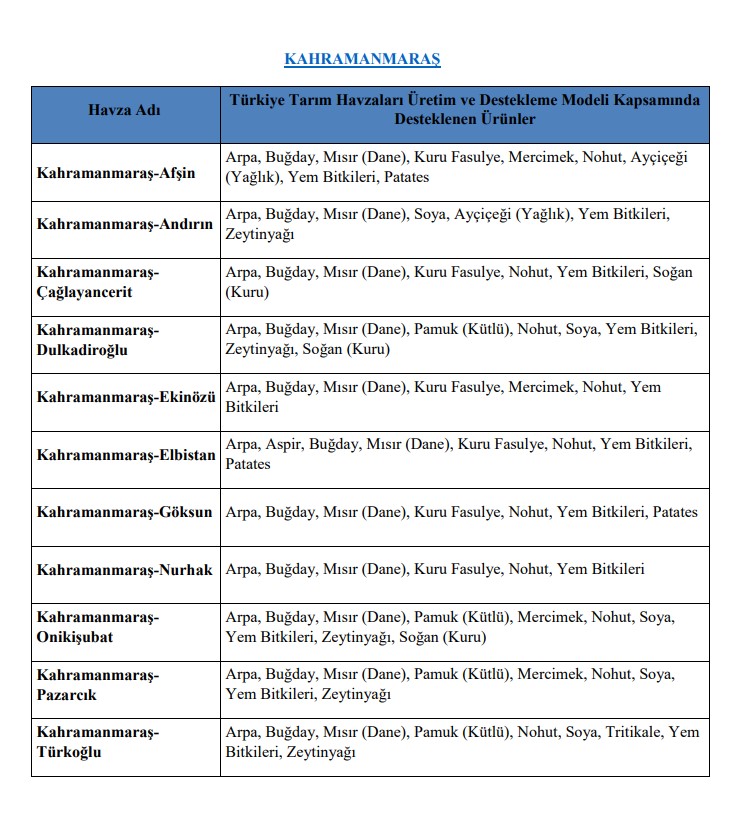 